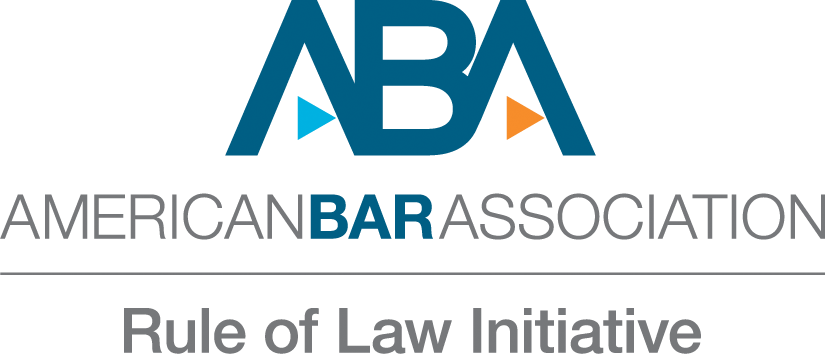 Request for Proposals for:Provision of Medical and Health InsuranceAmerican Bar AssociationJune 2024Table of ContentsBid TimelineGeneral InformationProposal RequirementsCriteria for SelectionSpecifications and Work Statement Appendix A: Bidder Response Sheet Appendix B: Budget TemplateBid TimetableThe American Bar Association, Rule of Law Initiative (ABA ROLI or ABA) will make every effort to adhere to the following schedule (all deadlines are COB Tunis time):General InformationPurpose. This request for proposal (RFP) provides to those interested in submitting proposals (“Bidders”) sufficient information to enable them to prepare and submit proposals for American Bar Association (ABA ROLI) Tunisia’s consideration.Issuing Department. ABA ROLI Tunisia has issued this RFP. The sole point of contact in the ABA for the RFP shall be Haifa Daadoucha, haifa.daadoucha@americanbar.org, the issuing employee for this RFP. Please refer all inquiries to the issuing employee, with a cc. to Lauren Loveland, lauren.loveland@americanbar.org.Deliverables: The deliverables in this contract will be provision of health insurance services including and not limited to medical and health insurance services across Tunisia including hospitalizing coverage, long and short and period care treatments, private doctor consultation coverage, cancer and dialyses treatment, dental, maternity, and psychiatry coverage and optic coverage.Type of Contract. The contract must comply with the ABA Contract Policy and will be reviewed by the ABA’s General Counsel’s Office. ABA entities do not have separate legal standing to enter into oral or written contracts in their own names.All contracts are entered into on behalf of the American Bar Association. The issuing department, in its sole discretion, may undertake negotiations with Bidders whose proposal, in the judgement of the issuing department, show them to be qualified, responsible, and capable of performing the project or providing the goods/services. Only staff members authorized by the ABA Executive Director and Chief Operating Officer have the authority to execute contractual agreements on behalf of the ABA.Rejection of Proposals. The issuing employee reserves the right, in its sole and complete discretion, to reject any proposal received as a result of this RFP.Incurring of Costs. The ABA is not liable for any costs the Bidder incurs in preparation and submission of its proposal, in participating in the RFP process or in anticipation of the award of the contract.Questions and Answers. If a Bidder has any questions regarding this RFP, the Bidder must submit the questions by email to the issuing employee named in Section 1.2 of the RFP. If the Bidder has questions, they must be submitted via email no later than the date indicated on the Bid Timetable. The Bidder shall not attempt to contact the issuing employee by any other means. All questions and all answers will be provided to all Bidders by the deadline date indicated on the Bid Timetable.Response Date. To be considered for selection, electronic submission must arrive to the issuing employee on the date specified in the Bid Timetable.Proposals. To be considered, Bidders should submit a complete response to this RFP, using the format provided in Section 2.0, providing an electronic copy in PDF format to the issuing employee. The Bidder shall make no other distribution of its proposal to any other Bidder or ABA employee or ABA consultant. An official authorized to bind the Bidder to its provisions must sign the proposal in AppendixA. For this RFP, the proposal must remain valid until a contract is fully executed. If the issuing employee selects the Bidder’s proposal for award, the contents of the selected Bidder’s proposal will become, except to the extent the contents are changed through Best and Final Offers or negotiations, contractual obligations.Discussions for Clarification. Bidders may be required to make an oral or written clarification to their proposals to the issuing employee to ensure thorough mutual understanding and Bidder responsiveness to the solicitation requirements. The issuing employee will initiate requests for clarification.Prime Contractor Responsibilities. The contract will require the selected Bidder to assume responsibility for all services offered in its proposal whether it produces them itself or by contract. The issuing employee will consider the selected Bidder to be the sole point of contact with regard to contractual matters.Proposal Contents. Bidders should not label proposal submissions as confidential or proprietary. The issuing employee will hold all proposals in confidence and will not reveal or discuss any proposal with competitors for the contract unless disclosure is required:Under the provisions of any State or United States statute or regulation; orBy rule or order of any court of competent jurisdiction.All material submitted with the proposal becomes the property of the ABA and maybe returned only at the issuing employee’s option. The issuing employee, in its solediscretion may include any person other than competing Bidders on its proposal evaluation committee. The issuing employee has the right to use any or all ideas presented in any proposal regardless of whether the proposal becomes part of a contract.Best and Final Offers. The issuing employee reserves the right to conduct discussions with Bidders for obtaining “best and final offers.” To obtain best and final offers from Bidders, the issuing department may do one or more of the following: enter into pre-selection negotiations; schedule oral presentations; and request revised proposals.Term of Contract. The term of the contract will commence on the Effective Date and will end as determined by the project timeline provided in the bid. The Effective Date will be 01 August 2024 or the date of countersignature, whichever is later. The selected Bidder shall not start the performance of any work prior to the effective date of the contract and the ABA shall not be liable to pay the selected Bidder for any service or work performed or expenses incurred before the effective date of the contract. The contract is not considered approved until the terms have been reviewed and approved by the Office of General Counsel. An “American Bar Association Office of General Counsel” approval seal will appear on the contract with the signature of the attorney approving the terms of the contract.Use of Electronic Versions of this RFP. This RFP is being made available by electronic means. If a Bidder electronically accepts the RFP, the Bidder acknowledges and accepts full responsibility to ensure that no changes are made to the RFP.Proposal RequirementsStatement of the Services. Briefly state your understanding of the services required by the RFP. Include a high-level management summary of how your company will effectively satisfy the services required, based on past experience.Proposed Approach. Describe your approach in detail for accomplishing the work as specified in Section 3.0 of this document. This document should be as detailed and comprehensive as possible.Price Submittal. Bidders must not include any assumptions in their price submittals. If the Bidder includes assumptions in its price submittal, the issuing employee may reject the proposal. All prices must be included so that the total spending required by the ABA is clearly defined.Criteria for SelectionMandatory Responsiveness Requirements. To be eligible for selection, a proposal must:Be received according to the dates set in the Bid Timetable.Be properly signed by a representative of the Bidder who is eligible to bind them in contract with the ABA.Be in accordance with all instructions as set forth herein.Technically Nonconforming Proposals. The issuing employee reserves the right, in its sole discretion, to waive technical or immaterial nonconformities in a Bidder’s proposal.Criteria for Selection. The following criteria will be used, in no particular order, in evaluating each proposal:Demonstrated capacity to deliver health and medical insurance services to our Tunis staff throughout Tunisia to accomplish project objectives in accordance with Section 4.0 of this RFP. Please provide information on previous experience providing Health and medical services.Existing organizational capacity to support ABA objectives, with documentation protocols in compliance with US government and Tunisian regulations. Please provide information on policies, procedures, and protocols for compliance.Experience working carrying out similar work in Tunisia, preferably in target locations, with international organizations and donors. Please provide information on experience with similar work for international organizations and donors.Demonstrated ability to securely and properly handle sensitive or personally identifiable information. Please provide an explanation on the maintenance of sensitive information.Overall value (evaluations of costs and fees).4.0	Specifications and Work StatementBackground: This RFP concerns procurement of health and medical services for activities across Tunisia. ABA ROLI seeks to recruit a company with demonstrated access to these locations to accomplish the following objectives:(a) Provide ABA ROLI staff with the health insurance services including and not limited to provision of medical and health insurance services across Tunisia including hospitalizing coverage, long short and period care treatments, private doctors’ consultation coverage, cancer and dialyses treatment, dental, maternity, and psychiatry coverage and optic coverage.(b) Receive invoices with maintenance of documentation protocols in compliance with US government and Tunisian regulations.Activities and ApproachProgram deliverables under this contract are described in section 4.0. The contractor should describe the activities it will undertake to accomplish these deliverables.Organizational Capacity Statement: Contractor should describe its organizational capacity to carry out the service in this RFP, including in these areas; knowledge of conflict-sensitivity and working with international organizations.Budget: Contractor must provide a line-item budget for all activities under this program. The budget should include the following major cost-categories: hospitalizing coverage, long short and period care treatments, private doctors’ consultation coverage, Cancer and dialyses treatment, dental, maternity, and psychiatry coverage and optic coverage.Appendix A – Bidder Response Sheet American Bar AssociationFailure to complete, sign and return this form with the bidder’s proposal may result in the rejectionof the bidder’s proposal.Appendix B – Budget Sheet American Bar AssociationActivityResponsibilityDateRFP posted and distributed to biddersABA25 June2024Deadline to submit clarifying questions via e-mail to haifa.daadoucha@americanbar.org with a cc. to lauren.loveland@americanbar.orgBidders31 June2024Deadline for distribution of answers to questionsABA05 July2024Electronic proposals must be received by haifa.daadoucha@americanbar.org with a cc. to lauren.loveland@americanbar.orgBidders09 July2024Winning bid selected and bidders notified of resultABA13 July2024Planned contract effective dateABA01 August2024Bidder Information:Bidder Information:Bidder NameBidder Mailing AddressBidder WebsiteBidder Contact PersonContact Person’s Phone NumberContact Person’s Email AddressBidder US Federal ID Number if applicableSignature:Signature:Signature of an official authorized to bind the Bidder to the provisions contained in the Bidder’s proposal:Printed NameTitleServicesRateHospitalizing coverageLong short care treatments coverageShort care treatments coveragePrivate doctors’ consultation coverageCancer treatmentDialyses treatmentDental coverageMaternity coveragePsychiatry coverageOptic coverage